Історія УкраїниУрок 2. Україна в геополітичних планах країн Антанти і Центральних держав. Війна та українські політичні сили.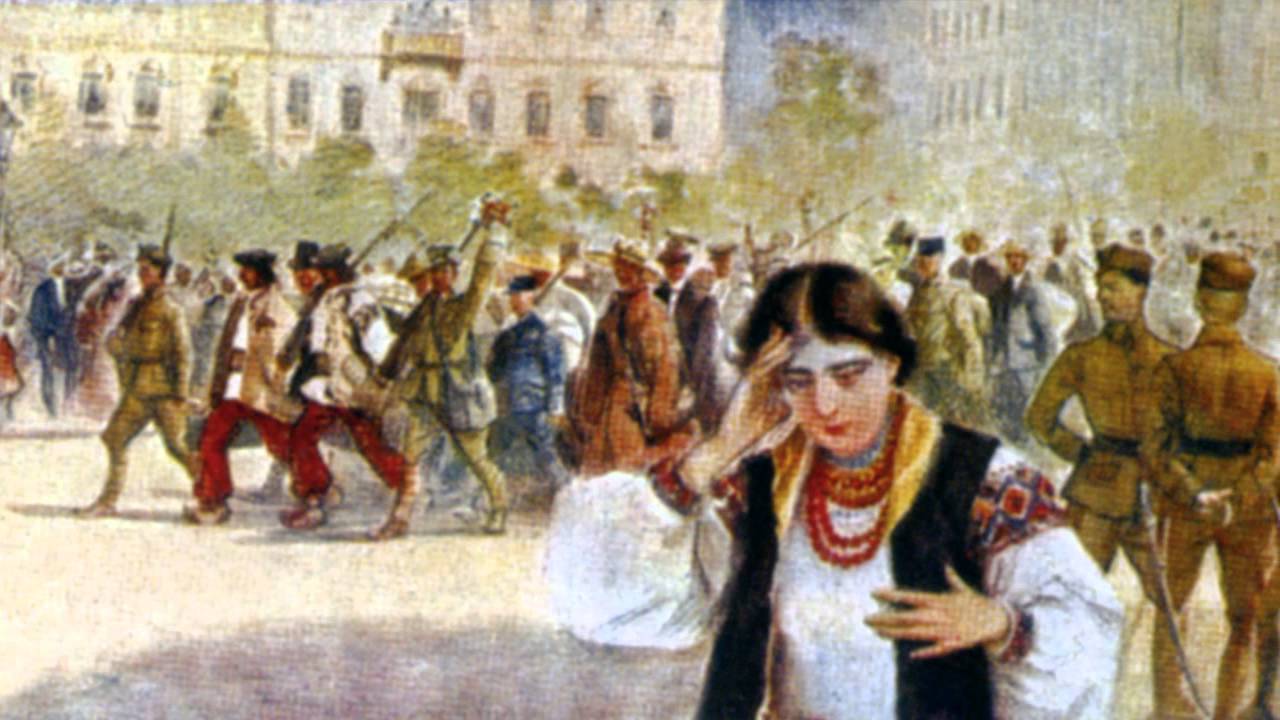 Кожен з учасників війни у разі перемоги волів поділити завойовані землі, зокрема українські, на власний розсуд. Україна була об’єктом загарбницьких планів як Антанти, так і Центральних держав.Владні кола Німеччини прагнули панування в Європі. Завдавши воєнної поразки Франції та Росії, кайзер і його оточення планували анексувати величезні шматки їхньої території з метою створення Великої Німеччини. У цих розрахунках фігурувала й Україна. Коли розпочалася Перша світова війна, один із найбагатших німецьких капіталістів, «сталевий король» Август Тіссен, заявив, що в Україні під повну владу німецьких монополій насамперед мають перейти «Донецький басейн з Одесою, Кримом та Приазов’ям».Австрійські політики мали певні плани щодо територіальних прирощень, зокрема українськими землями Російської імперії, на які не претендувала Німеччина. Йшлося насамперед про Волинську й Подільську губернії, тобто регіони, що у 18 ст. були частиною території Речі Посполитої.Представники російського політикуму претендували на всі українські землі у складі Австро-Угорщини. Вони вважали Східну Галичину, Закарпаття й Північну Буковину «исконно русскими территориями».Плани країн – учасниць війни щодо УкраїниРосія – захоплення території західноукраїнських земель (Північної Буковини, Галичини та ЗакарпаттяАвстро-Угорщина – території Правобережної України (Східна Волинь та Поділля)Німеччина – промислові та сіль господарчі райони України крім Волині та ПоділляАнексія (від лат. - приєднання) - насильницьке приєднання, загарбання однією державою території іншої держави.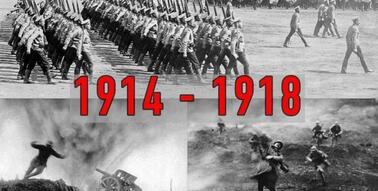 Завдання по темі:Прочитати матеріали підручника «Історія України, 10 клас» та конспект Гугл КласЯкими були плани протидіючих сторін щодо України?Доведіть, що Україна виступала як об’єкт геополітики окремих країн Троїстого союзу і Антанти.Яким було ставлення населення і політиків до війни?Яку позицію щодо війни посіли б ви, якби жили у той час у підросійській Україні?Чи погоджуєтесь ви з тим, що... Чому? Геополітичні плани держав — головних учасниць Першої світової війни стосовно України мати багато відмінного, але були спільними в тому, що жодна з них не цікавилася прагненнями самих українців.Визначити терміни:  геополітика, Антанта, Основні дати та події: 1 серпня 1914 р. — початок Першої світової війниОхарактеризуйте ілюстрацію по темі: Роздивиться уважно карти. Україна в геополітичних планах країн Антанти та Троїстого союзу.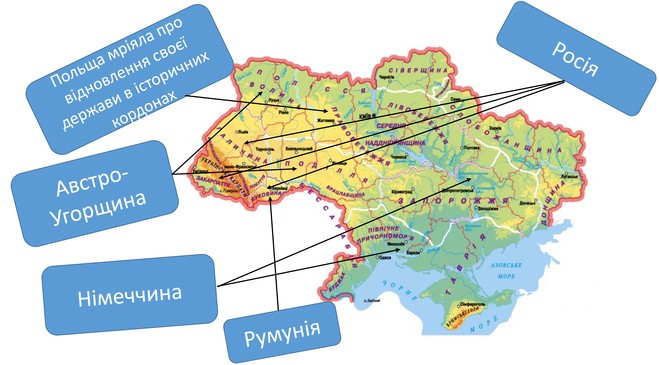 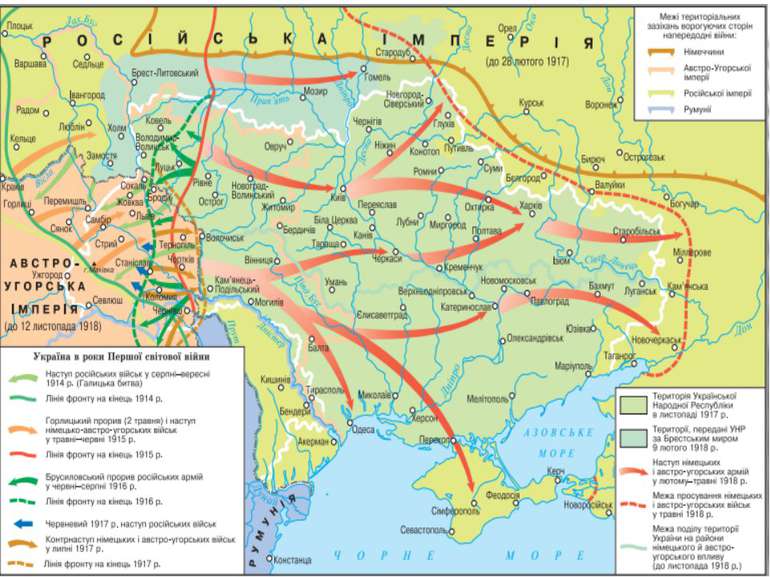 Умови виконання роботи:Уважно прочитати текстРоботу не відсилати, конспект буде перевірений у класі під час урокуПриділити увагу до визначення термінів Оцінка за створення короткого конспекту :) або :( Національний рух на західноукраїнських землях у роки Першої світової війниГоловна Українська Рада (1914 р.)Керівники: К. Левицький, М. Павлик, М. ГанкевичПрограмні засади та діяльність: підтримка австрійського уряду у війні; активна участь у формуванні українських військових підрозділів – Українських січових стрільців (УСС)Союз визволення України (1914 р.) Керівники: А. Жук, Д. Донцов, В., ДорошенкоПрограмні засади та діяльність: співпраця з урядами Німеччини та Австро-Угорщини з метою визволення України; утворення самостійної Української держави у формі конституційної монархії; заснування демократичного устрою, надання рівних прав і свобод представникам усіх національностей; самостійність української церкви; культурно-просвітницька робота в таборах для військовополонених (створення читалень, шкіл, курсів тощо); участь у формуванні українських дивізій сірожупанників і синьожупанників Українські політичні сили та громадські організації НаддніпрянщиниТовариство Українських поступовців (ТУП) – закликали до підтримки Російської імперії, сподіваючись на надання Україні автономії в майбутньому пізніше перейшли на позиції нейтралітетуУкраїнська соціал-демократична робітнича партія (УСДРП) – розкол у партії: група на чолі із С. Петлюрою виступила на боці Російської імперії; група на чолі з В. Винниченком засудила війну та відстоювала ідею автономії УкраїниКарпато-Руський визвольний комітет – створений у Києві емігрантами з Галичини; виступав за возз’єднання всіх українських земель у складі Російської імперії, поширював серед галичан заклики зустрічати російські війська як визволителівКомітет Південно-Західного фронту Всеросійського союзу земств і міст – створений із метою підтримки російської армії; членами комітету були відомі представники українського національного руху – А. Вязлов, Д. Дорошенко, А. Ніконовський